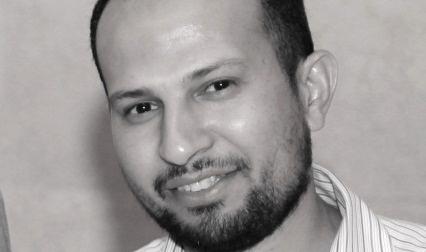 MOHAMEDMOHAMED.331105@2freemail.com 	 Valid UAE Driving license_______________Public Relations & Administration Officer with more than 16 years of rich UAE experience including but not limited;In depth knowledge of updated UAE Labor Law and regulations. Formation and renewal of local and free zone companies (Professional and Commercial) and related works in Department of Economic Development, Trakhees, Free Zone and Land Department.Handling labor cases in Courts. All works in General Directorate of Residency & Foreign Affairs (EDNRD)All works related to Ministry of Labor.All works of Company and Project related permissions from all municipalities.Approvals from Civil Defense. All works in Tasheel, Society of Engineers, Department of Health Authority, Emirates Identity Authority, Roads and Transport Authority, Customs Department.Handling the entire administration for 300+ employees and 8 companies located across 7 emirates.  In house Arabic and English typing.Well versed in HRMS ERP and MS Office Suite.  Work Experience:NAGA Architects, Designers & Planners, DubaiPublic Relations Officer & Administration SupervisorMay 2005 – Present Al Difaf Construction, SharjahPublic Relations Officer & Office AdministratorApril 2000 – April 2005Quality Chem, CairoAdministration SupervisorOctober 1999 – March 2000Work Responsibilities as PRO:Handling all license related issues for more than 8 companies.Successfully managed and handled issues from joining to separation for employee strength of 300+ employees. Advising the HR Manager on issues related to end of service.  Advice the management on all aspects related to formation of partnerships and companies. Apply for new company licenses and complete all the formalities including, typing of partner agreements, Power of Attorneys, notary and ministry attestations.Renewal of company (Professional and Commercial) Licenses.   Initiate, process, type and complete all kinds of employment contracts, employment and dependent visas, labor contracts (new and renewal) and other employee transactions related to immigration and / or labor departments, via online portals and over the counter.Keeping up to date knowledge of all changes and amendments in the prevailing laws / rules / regulations, changes in forms / formats and other procedures and keep the HR Department informed of such changes.Keep the employees well informed about their medical screening and bio-metrics collection appointments, visa processing timelines, and respond to all their queries.Keep accurate records and copies of associates’ passport, visa and labor card.Organize visas for holiday and business related travel for managers as required.Work Responsibilities as Administration Supervisor: Handling the administration of all offices across 7 emirates.Leasing offices in all emirates. Negotiating all kinds of service and maintenance contracts.Purchasing all major assets for the offices including furniture, cars and electronic items.     Managing a fleet of 40 cars. Complete range of activities from purchase to selling of the cars including registrations, Salik, accident repairs and recoveries, handling insurance servicing and court cases.Handling all Export and Import of goods in Customs Departments.    Act as company representative for all bank transactions, deposits and withdrawals.Handling foreign clients coming in UAE on official visits. Making and arranging Hotel accommodations, airport pick up and drops, arranging their visa.  Trained on ISO 9001, 14001 and 18001.Skills:Highly flexible in working extra hours.Excellent Arabic and English communication skills. Strong customer service and people skills. Excellent problem solving and troubleshooting skills. Educational Qualifications:Diploma in Industrial Technology – Zagazig University, EgyptOctober 1999Personal Information:Date of Birth	:	6th March 1980Marital Status	:	Married with 4 childrenNationality	:		EgyptianLanguages	:	Arabic (mother tongue), and EnglishDriving License	:	UAE Valid till 2020 and Egypt.References available on request.			